From OBIT, by Victoria Chang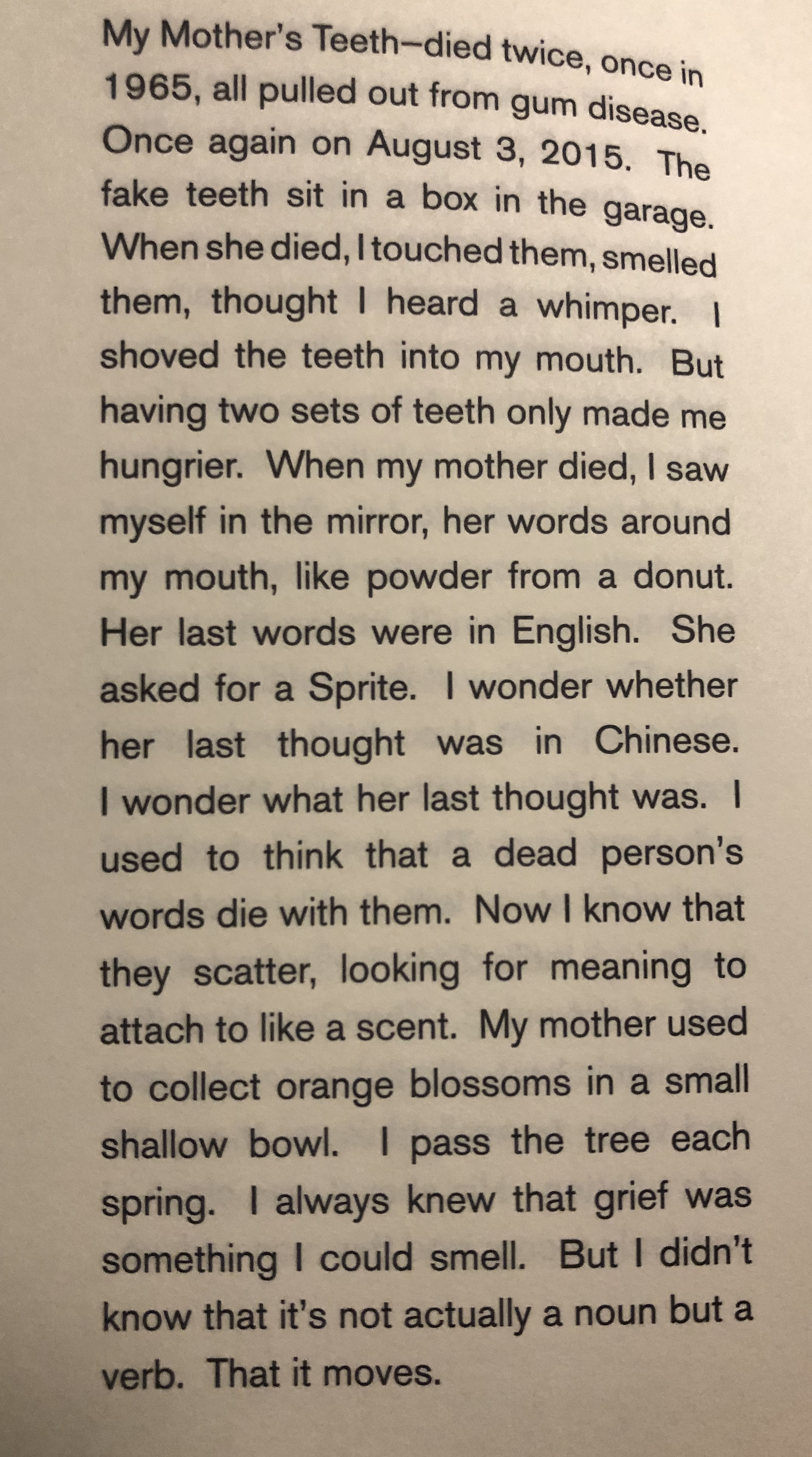 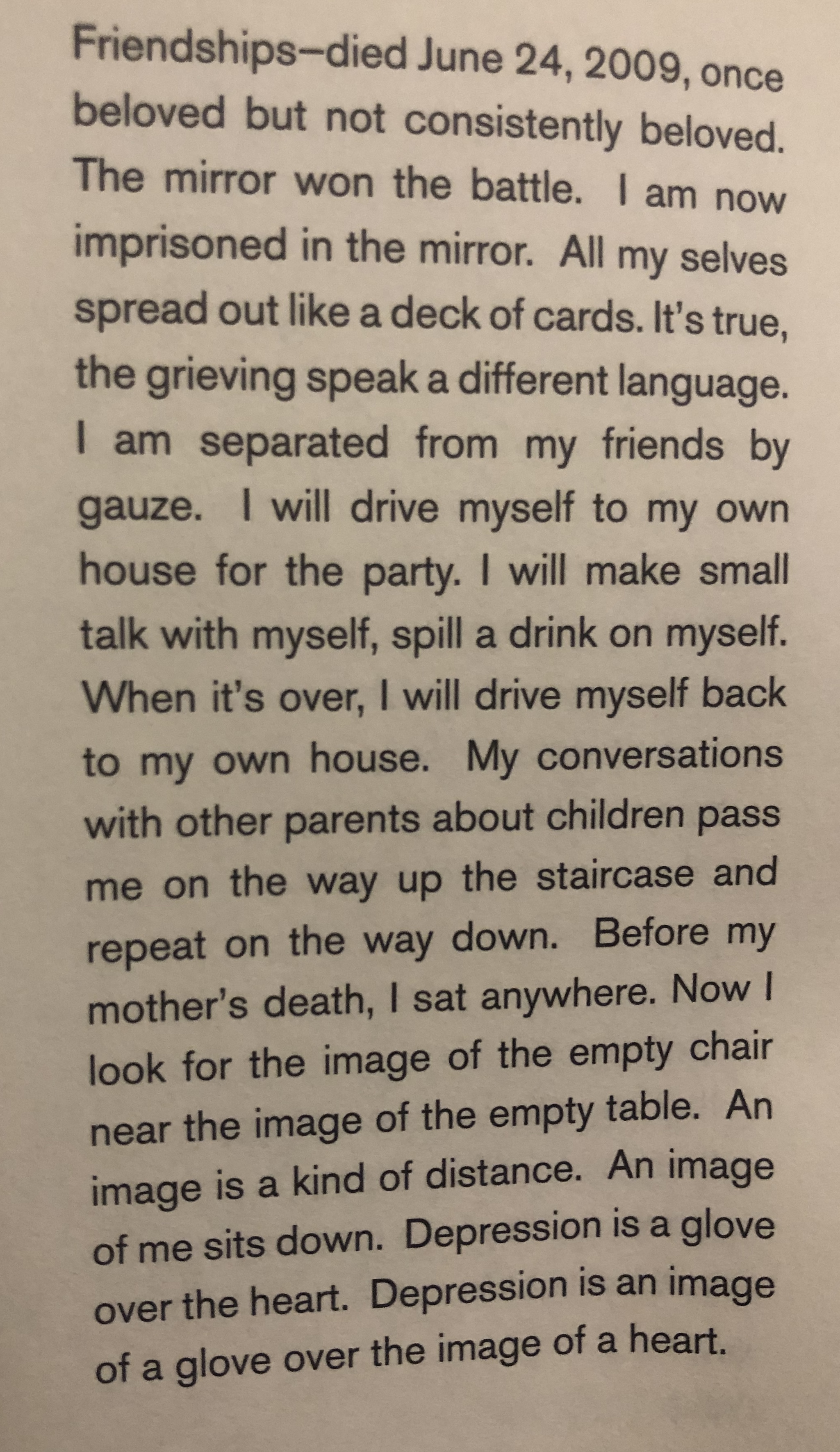 From To the Lighthouse, by Virginia Woolf(later)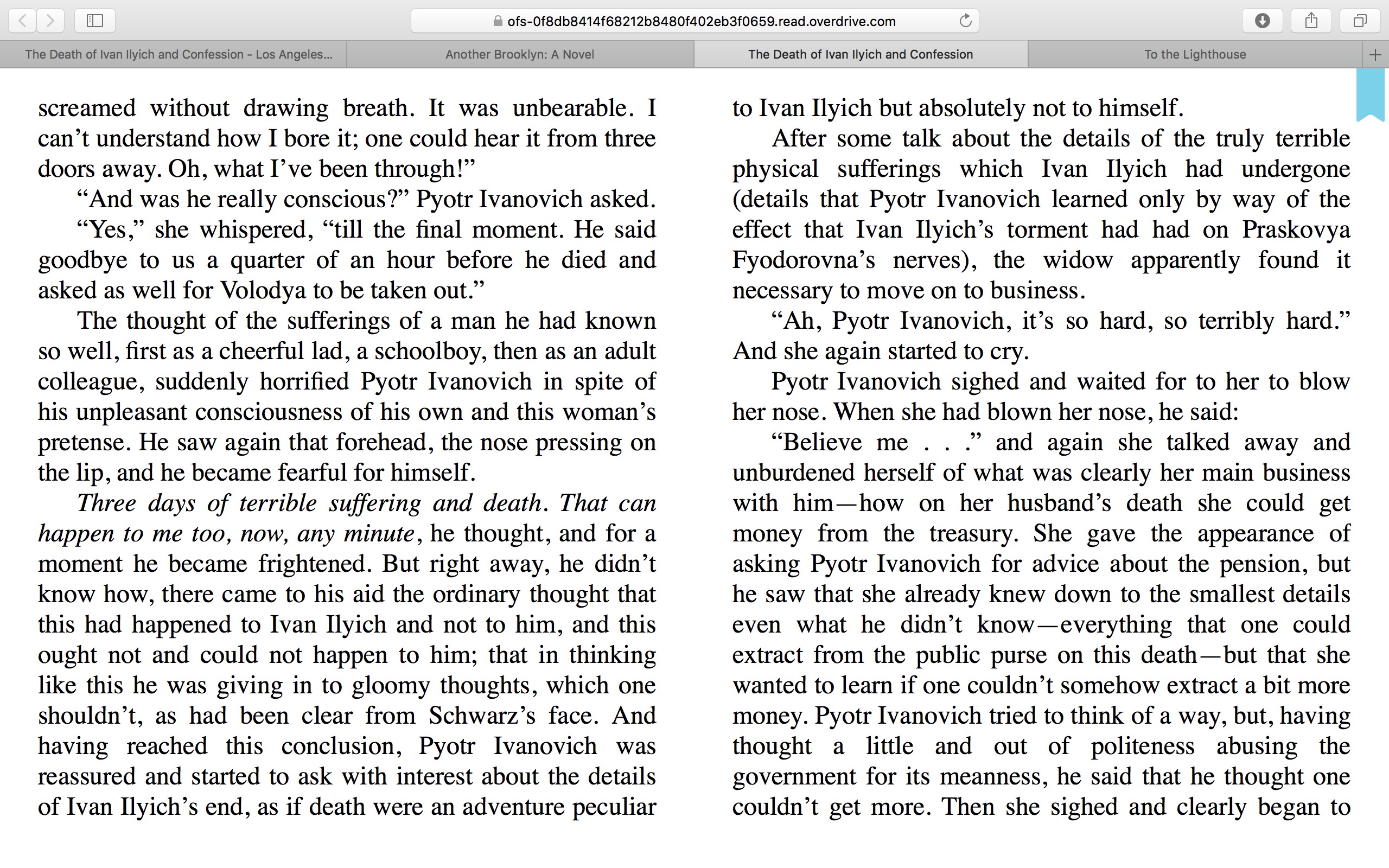 From The Death of Ivan Ilyich, by Leo Tolstoy